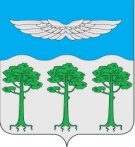 КРАСНОЯРСКИЙ КРАЙТУРУХАНСКИЙ РАЙОНБОРСКИЙ СЕЛЬСКИЙ СОВЕТ ДЕПУТАТОВРЕШЕНИЕ 27.12.2017 г.                                    п. Бор			                     №  19-97Об утверждении Порядка уведомления депутатами Борского сельского Совета депутатов, главой Борского сельсовета о возникшем конфликте интересов или возможности его возникновенияВ соответствии с ч. 4.1 ст. 12.1 Федерального закона от 25.12.2008 № 273-ФЗ «О противодействии коррупции», руководствуясь ст. 17,20,29 Устава Борского сельсовета, Борский сельский Совет депутатов, РЕШИЛ:1. Утвердить Порядок уведомления депутатами Борского сельского Совета депутатов, главой Борского сельсовета о возникшем конфликте интересов или возможности его возникновения согласно приложению.2. Контроль над исполнением настоящего решения возложить на специалиста 1 категории Борского сельсовета Гуляеву Н.Н. и документоведа Администрации Борского сельсовета Семенову Т.В.3. Решение вступает в силу в день, следующего за днем его официального опубликования в информационном бюллетене «Борский вестник» и подлежит размещению на официальном сайте администрации Борского сельсовета Туруханского района Красноярского края www.borchane.ru.Глава Борского сельсовета                                                  И.И. ХвостоваПриложение к решению Борского сельского Совета депутатов  от 27.12.2017 г.  № 19-97   Порядок уведомления депутатами Борского сельского Совета депутатов, главой Борского сельсовета о возникшем конфликте интересов или возможности его возникновения1. Настоящий Порядок уведомления депутатами Борского сельского Совета депутатов, главой Борского сельсовета о возникшем конфликте интересов или возможности его возникновения (далее — Порядок) определяет особенности и процедуру  уведомления лицами, замещающими муниципальные должности, о возникшем конфликте интересов или возможности его возникновения. 2. Понятия «конфликт интересов» и «личная заинтересованность» в настоящем Порядке применяются в значениях, определенных Федеральным законом от 25.12.2008 № 273-ФЗ «О противодействии коррупции». 3.  Лицо, замещающее муниципальную должность, обязано сообщить в Борский сельский Совет депутатов о возникновении личной заинтересованности при исполнении должностных обязанностей, которая приводит или может привести к конфликту интересов, незамедлительно (не позднее рабочего дня, следующего за днем, когда ему стало об этом известно).(п.3 в ред. решения Борского сельского Совета депутатов от 28.05.2018 г. № 22-130)4. Информация о возникшем конфликте интересов или о возможности его возникновения оформляется лицом, замещающим муниципальную должность, в письменной форме в виде уведомления (приложение № 1 к Порядку), которое направляется в аппарат Борского сельского Совета депутатов .5. При получении от лица, замещающего муниципальную должность, уведомления специалист аппарата Борского сельского Совета депутатов  регистрирует уведомление в день его представления в журнале регистрации уведомлений.6. Уполномоченный сотрудник аппарата Борского сельского Совета депутатов осуществляет подготовку мотивированного заключения по результатам рассмотрения уведомления и представляет уведомление, мотивированное заключение и другие материалы, полученные в ходе рассмотрения уведомления, председателю комиссии по урегулированию конфликта интересов в администрации Борского сельсовета,  аппарате избирательной комиссии Борского сельсовета, в порядке и сроки, установленные Положением о комиссии, для рассмотрения на заседании комиссии.7. Председатель Борского сельского Совета депутатов, если ему стало известно о возникновении у депутата личной заинтересованности, которая приводит или может привести к конфликту интересов, обязан принять меры по предотвращению или урегулированию конфликта интересов, с учетом заключения комиссии.8. Предотвращение и урегулирование конфликта интересов, стороной которого является депутат, осуществляются путем отвода или самоотвода  в случаях и порядке, предусмотренных законодательством Российской Федерации.Приложение 1 к Порядку                          в Борский сельский Совет  депутатов Туруханского района Красноярского краяот депутата, главы (указать муниципальное образование)________________________________(фамилия, имя, отчество)УВЕДОМЛЕНИЕо возникновении личной заинтересованности при исполнении должностных  обязанностей, которая приводит или может привести к конфликту интересовСообщаю о возникновении у меня личной заинтересованности при исполнении должностных  обязанностей,  которая приводит или может привести к конфликту интересов (нужное подчеркнуть).Обстоятельства,     являющиеся    основанием    возникновения    личной заинтересованности: __________________________________________________________________Должностные   обязанности,  на  исполнение  которых  влияет  или  может повлиять личная заинтересованность: __________________________________________________________________Предлагаемые   меры  по  предотвращению  или  урегулированию  конфликта интересов:__________________________________________________________________    Намереваюсь (не намереваюсь) лично присутствовать на заседании комиссии по урегулированию конфликта интересов в администрации Борского сельсовета,  аппарате избирательной комиссии Борского сельсовета."___" ___________ 20___ г. _______________________ ___________________                                                           (подпись лица, направляющего        (расшифровка)                                                                                                                                                                уведомление)          Регистрационный номер в журнале регистрации уведомлений______________Дата регистрации уведомления                     "___" ___________ 20___ г.____________________________           _________________________________    (фамилия, инициалы лица,                                                          (подпись лица,     зарегистрировавшего уведомление)                           зарегистрировавшего уведомление)